LAŽJA NALOGA: PREBERI  SPODNJE  POVEDI.  V  KVADRATKE  VPIŠI  MANJKAJOČE  BESEDE,  KI  SE  SKRIVAJO  V  SLIČICAH.RAD  JEM                                                  .             OČE  VOZI                                                 .                                             VISI  NA  DREVESU .MARKO  PIJE                                                .NA  VRTU  RASTE                                                .   V   MORJU   PLAVA                                                .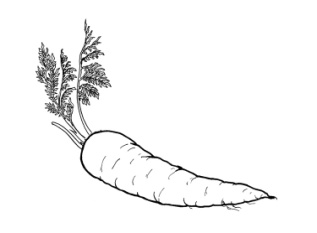 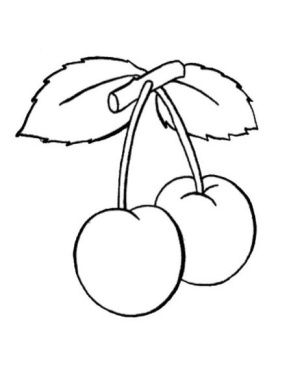 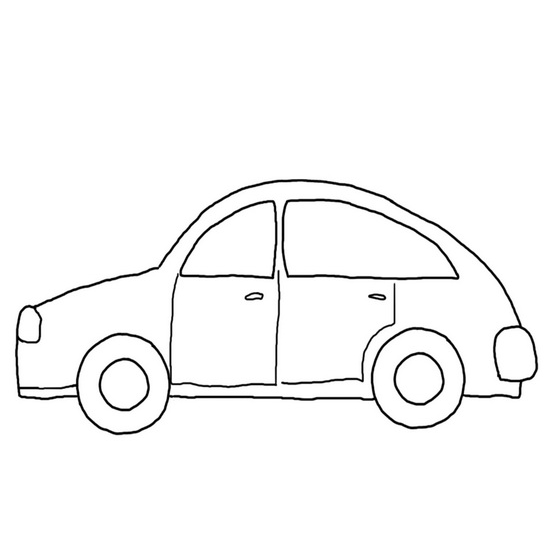 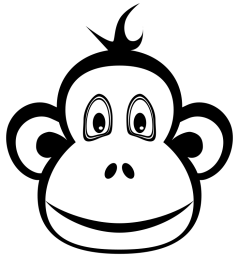 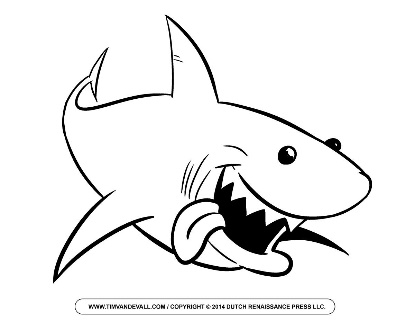 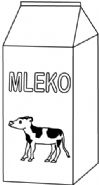 